opis dla: Młoda organizacja pozarządowa lub inny podmiot wymieniony w art. 3 ust. 2 i 3 „Ustawy” (do 60 m-cy).opis dla: Grupa nieformalna/samopomocowa z PATRONEMopis dla: Grupa nieformalna/samopomocowa bez PATRONA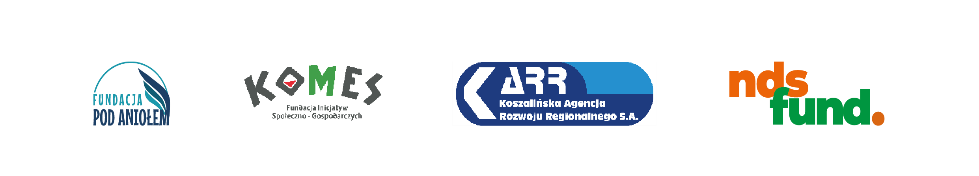 Operacja dotyczy realizacji projektu: MIKRODOTACJE, LOKALNE PRZEDSIĘWZIĘCIA FIO w WOJEWÓDZTWIE ZACHODNIOPOMORSKIM 2021-2023Tytuł projektu…………………………………………………………………………….……………….……….Zgodnie z zawartą umową nr………………………….. z dnia……………………….….……Wydatek dotyczy:…………………………………………………………..……………………..Kwota pokryta z dotacji ………………………………………………………….….…………złKwota pokryta ze środków własnych ……………………………………..….………………złPotwierdzam realizację *………………………………………………………………………...Stwierdzam zgodność merytoryczną *…………………………………………………………Stwierdzono pod względem rachunkowym i formalnym*…………………………....………Zatwierdzono zł………………..………….……..gr…………………………………………….Słownie:……………………………………………………………..……………………….……
…………………….………….…………………….………….                                          (podpis osoby/osób upoważnionej do 
reprezentowania realizatora wg umowy)………………………………		…………………………………………       (podpis Realizatora)	                                (podpis Księgowej Realizatora)         * podpis osoby upoważnionej do reprezentowania podmiotu wg umowy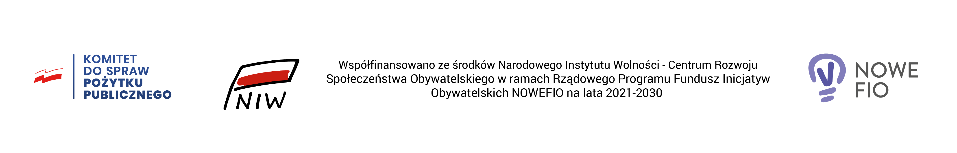 Operacja dotyczy realizacji projektu: MIKRODOTACJE, LOKALNE PRZEDSIĘWZIĘCIA FIO w WOJEWÓDZTWIE ZACHODNIOPOMORSKIM 2021-2023Tytuł projektu………………………………………………………………………………………………….……….Zgodnie z zawartą umową nr………………….……….. z dnia…………….………………...……Wydatek dotyczy:………………………………………………………………….…………………..Kwota pokryta z dotacji …………………………………….….……………………………………złKwota pokryta ze środków własnych ………………………………………..…….………………złPotwierdzam realizację *……………………………………………………………………………...Stwierdzam zgodność merytoryczną *………………………………………………………………Stwierdzono pod względem rachunkowym i formalnym*…………………….……………………
Zatwierdzono zł…………………………..……………..gr………………..………………………….Słownie:…………………………………………………………………...……………………….……
…………………….………….…………………….………….     …………………….………….                                     (podpis członków grupy nieformalnej/samopomocowej)………………………………		…………………………………………       (podpis Realizatora)	                                (podpis Księgowej Realizatora)         * podpis osoby upoważnionej do reprezentowania Patrona wg umowyOperacja dotyczy realizacji projektu: MIKRODOTACJE, LOKALNE PRZEDSIĘWZIĘCIA FIO w WOJEWÓDZTWIE ZACHODNIOPOMORSKIM 2021-2023Tytuł projektu………………………………………………………………………………………………….……….Zgodnie z zawartą umową nr………………….……….. z dnia…………….………………...……Wydatek dotyczy:………………………………………………………………….…………………..Kwota pokryta z dotacji …………………………………….….……………………………………złKwota pokryta ze środków własnych ………………………………………..…….………………złPotwierdzam realizację *……………………………………………………………………………...Stwierdzam zgodność merytoryczną *………………………………………………………………Stwierdzono pod względem rachunkowym i formalnym*……………………………………….…
Zatwierdzono zł…………………………..……………..gr………………..………………………….Słownie:…………………………………………………………………...……………………….……
…………………….………….…………………….………….     …………………….………….                                     (podpis członków grupy nieformalnej/samopomocowej)………………………………		…………………………………………       (podpis Operatora)	                                (podpis Księgowej Operatora)         * podpis osoby upoważnionej do reprezentowania Operatora wg umowy